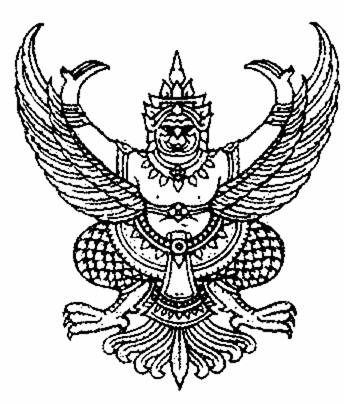 ประกาศองค์การบริหารส่วนตำบลบัวใหญ่             เรื่อง  สอบราคาจ้างก่อสร้างถนนคอนกรีตเสริมเหล็กทางเข้าองค์การบริหารส่วนตำบลบัวใหญ่       และก่อสร้างลานคอนกรีตเสริมเหล็กภายในองค์การบริหารส่วนตำบลบัวใหญ่  อำเภอน้ำพอง  จังหวัดขอนแก่น       *******************************************************************************        ด้วยองค์การบริหารส่วนตำบลบัวใหญ่  มีความประสงค์จะสอบราคาจ้างก่อสร้างถนนคอนกรีตเสริมเหล็กทางเข้าองค์การบริหารส่วนตำบลบัวใหญ่  ขนาดกว้าง  ๕  เมตร  ยาว  ๑๔๙  เมตร หนา ๐.๑๕  เมตร  หรือมีพื้นที่ไม่น้อยกว่า  ๗๔๕  ตารางเมตร  พร้อมลงไหล่ทางลูกรังกว้างข้างละ  ๐.๔๐ เมตร   และก่อสร้างลานคอนกรีตเสริมเหล็ก  ขนาดกว้าง  ๑๘  เมตร  ยาว  ๒๖  เมตร  หนา  ๐.๑๕  เมตร  หรือมีพื้นที่ไม่น้อยกว่า  ๔๖๘  ตารางเมตร พร้อมลงไหล่ทางลูกรังกว้างข้างละ ๐.๔๐ เมตร   พร้อมป้ายโครงการ  จำนวน  ๑  ป้าย  รายละเอียดตามปริมาณงานและแบบแปลนที่กำหนด    ราคากลาง ๖๐๖,๘๐๐.-บาท  (หกแสนหกพันแปดร้อยบาทถ้วน)                 ผู้มีสิทธิเสนอราคาจะต้องมีคุณสมบัติ ดังนี้                    ๑.  เป็นนิติบุคคล หรือบุคคลธรรมดา ที่มีอาชีพรับจ้างงานที่สอบราคาดังกล่าวไม่เป็นผู้ที่ถูกเวียนชื่อเป็นผู้ทิ้งงานของทางราชการ   รัฐวิสาหกิจ   หรือหน่วยบริหารราชการส่วนท้องถิ่น ในขณะยื่นซองสอบราคาผู้เสนอราคาจะต้องมีผลงานก่อสร้างประเภทเดียวกันในวงเงินไม่น้อยกว่า  ๓๐๓,๔๐๐.-บาท  (สามแสนสามพันสี่ร้อยบาทถ้วน)           ไม่เป็นผู้รับเอกสิทธิ์หรือคุ้มกัน  ซึ่งอาจปฏิเสธ  ไม่ยอมขึ้นศาลไทย เว้นแต่รัฐบาลของผู้เสนอราคาได้มีคำสั่งให้สละสิทธิ์ความคุ้มกันเช่นว่านั้นไม่เป็นผู้มีผลประโยชน์ร่วมกันกับผู้เสนอราคารายอื่นที่เข้าเสนอราคาให้แก่ องค์การบริหารส่วนตำบลบัวใหญ่  ณ  วันประกาศสอบราคา  หรือไม่เป็นผู้กระทำการอันเป็นการขัดขวางการแข่งขันราคาอย่างเป็นธรรมในการสอบราคาจ้างครั้งนี้ กำหนดยื่นซองสอบราคา  ในวันที่   ๒๙   สิงหาคม   ๒๕๕๗    ถึงวันที่    ๑๒   กันยายน   ๒๕๕๗  วันที่  ๒๙  สิงหาคม  ๒๕๕๗   ถึงวันที่  ๑๑  กันยายน  ๒๕๕๗  ยื่น  ณ  ที่ทำการองค์การบริหารส่วนตำบลบัวใหญ่ (กองคลัง)  และในวันที่  ๑๒  กันยายน  ๒๕๕๗  เวลา  ๐๘.๓๐ น. – ๑๖.๓๐ น. ยื่น ณ. ศูนย์รวมข้อมูลข่าวสารจัดซื้อจัดจ้างขององค์การบริหารส่วนตำบลระดับอำเภอ     กำหนดเปิดซองสอบราคา  ในวันที่  ๑๕  กันยายน  ๒๕๕๗  ตั้งแต่เวลา ๑๐.๑๐ น.  เป็นต้นไป  ณ.  ศูนย์รวมข้อมูลข่าวสารจัดซื้อจัดจ้างขององค์การบริหารส่วนตำบลระดับอำเภอ               ผู้สนใจติดต่อขอซื้อเอกสารสอบราคา โครงการก่อสร้างถนนคอนกรีตเสริมเหล็กทางเข้าองค์การบริหารส่วนตำบลบัวใหญ่และก่อสร้างลานคอนกรีตเสริมเหล็กภายในองค์การบริหารส่วนตำบลบัวใหญ่   อำเภอน้ำพอง  จังหวัดขอนแก่น   ในราคาชุดละ ๖๐๐.- บาท   (หกร้อยบาทถ้วน)  ได้ที่  ที่ทำการองค์การบริหารส่วนตำบลบัวใหญ่   อำเภอน้ำพอง  จังหวัดขอนแก่น  (กองคลัง)   ระหว่างวันที่   ๒๙  สิงหาคม   ๒๕๕๗   ถึงวันที่  ๑๑  กันยายน  ๒๕๕๗    เวลา ๐๘.๓๐ น. – ๑๖.๓๐ น.   ดูรายละเอียดได้ที่    www.gprocurement.go.th    หรือสอบถามทางโทรศัพท์หมายเลข  ๐-๔๓๒๑-๐๔๒๗  ในวันและเวลาราชการ	          ประกาศ  ณ  วันที่  ๒๙   เดือน  สิงหาคม  พ.ศ.  ๒๕๕๗(นายปรีชา  ศรีพุทธา)นายกองค์การบริหารส่วนตำบลบัวใหญ่เอกสารสอบราคาจ้าง  เลขที่ ๒/ ๒๕๕๗
  โครงการก่อสร้างถนนคอนกรีตเสริมเหล็กทางเข้าองค์การบริหารส่วนตำบลบัวใหญ่และก่อสร้างลานคอนกรีตเสริมเหล็กภายในองค์การบริหารส่วนตำบลบัวใหญ่  อำเภอน้ำพอง  จังหวัดขอนแก่น    ลงวันที่  ๒๙  เดือน  สิงหาคม  พ.ศ.  ๒๕๕๗     *********************************************	องค์การบริหารส่วนตำบลบัวใหญ่  ซึ่งต่อไปนี้เรียกว่า “องค์การบริหารส่วนตำบลบัวใหญ่  อำเภอน้ำพอง  จังหวัดขอนแก่น”   มีความประสงค์จะสอบราคาจ้างก่อสร้างถนนคอนกรีตเสริมเหล็กทางเข้าองค์การบริหารส่วนตำบลบัวใหญ่  ขนาดกว้าง  ๕  เมตร  ยาว  ๑๔๙  เมตร หนา ๐.๑๕  เมตร  หรือมีพื้นที่ไม่น้อยกว่า  ๗๔๕  ตารางเมตร  พร้อมลงไหล่ทางลูกรังกว้างข้างละ  ๐.๔๐ เมตร   และก่อสร้างลานคอนกรีตเสริมเหล็ก  ขนาดกว้าง  ๑๘  เมตร  ยาว  ๒๖  เมตร  หนา  ๐.๑๕  เมตร  หรือมีพื้นที่ไม่น้อยกว่า  ๔๖๘  ตารางเมตร พร้อมลงไหล่ทางลูกรังกว้างข้างละ ๐.๔๐ เมตร   พร้อมป้ายโครงการ  จำนวน  ๑  ป้าย  รายละเอียดตามปริมาณงานและแบบแปลนที่กำหนด           ราคากลาง ๖๐๖,๘๐๐.-บาท  (หกแสนหกพันแปดร้อยบาทถ้วน)	       ๑. เอกสารแนบท้ายเอกสารสอบราคา  	 ๑.๑  แบบรูปรายการละเอียด   	 ๑.๒  แบบใบเสนอราคา   	 ๑.๓  แบบสัญญาจ้าง    	 ๑.๔  แบบหนังสือค้ำประกัน (หลักประกันสัญญา)		 ๑.๕  .....................-..............................		 ๑.๖  .....................-..............................	๒. คุณสมบัติของผู้เสนอราคา		 ๒.๑  ผู้เสนอราคาต้องเป็นผู้มีอาชีพรับจ้างทำงานที่สอบราคาจ้าง  และต้องไม่เป็นผู้ถูกแจ้งเวียนชื่อผู้ทิ้งงานของทางราชการ  รัฐวิสาหกิจ  หรือหน่วยการบริการราชการส่วนท้องถิ่นหรือห้ามติดต่อหรือห้ามเข้าเสนอราคากับองค์การบริหารส่วนตำบล		 ๒.๒  ผู้เสนอราคาต้องไม่เป็นผู้ได้รับเอกสิทธิ์หรือความคุ้มกัน  ซึ่งอาจปฏิเสธไม่ยอมขึ้นศาลไทยเว้นแต่รัฐบาลของผู้เสนอราคาได้มีคำสั่งให้สละสิทธิ์และความคุ้มกันเช่นว่านั้น		 ๒.๓  ผู้เสนอราคาต้องเป็นนิติบุคคลหรือบุคคลธรรมดา  มีผลงานก่อสร้างประเภทเดียวกันกับงานที่สอบราคาจ้างในวงเงินไม่น้อยกว่า ร้อยละ  ๕๐ % ของแต่ละโครงการ   และเป็นผลงานที่เป็นคู่สัญญาโดยตรงกับส่วนราชการหน่วยงานตามกฎหมายว่าด้วยระเบียบบริหารราชการส่วนท้องถิ่น   หน่วยงานอื่นซึ่งมีกฎหมายบัญญัติให้มีฐานะเป็นราชการบริหารส่วนท้องถิ่น รัฐวิสาหกิจ หรือหน่วยงานเอกชนที่องค์การบริหารส่วนตำบลเชื่อถือ	๓. หลักฐานการเสนอราคา		 ผู้เสนอราคาจะต้องเสนอเอกสารหลักฐานแนบ  มาพร้อมกับซองสอบราคาดังนี้		 ๓.๑  สำเนาหนังสือรับรองการจดทะเบียนหุ้นส่วนบริษัทและสำเนาใบทะเบียนภาษีมูลค่าเพิ่ม  (ถ้ามี)   พร้อมทั้งรับรองสำเนาถูกต้อง		 ๓.๒ หนังสือมอบอำนาจซึ่งปิดอากรแสตมป์ตามกฎหมาย ในกรณีที่ผู้เสนอราคามอบอำนาจให้บุคคลอื่นลงนามในใบเสนอราคาแทน  (มอบอำนาจเป็นรายโครงการ)		 ๓.๓ สำเนาหนังสือรับรองผลงานก่อสร้าง พร้อมทั้งรับรองสำเนาถูกต้อง (ในกรณีที่มีกำหนดผลงานตามข้อ   ๒.๓ )/๓.๔  บัญชีรายการ........- ๒ -		 ๓.๔  บัญชีรายการก่อสร้างหรือใบแจ้งปริมาณงานซึ่งจะต้องแสดงรายการวัสดุ อุปกรณ์ ค่าแรงงานภาษีประเภทต่าง  ๆ  รวมทั้งกำไรด้วย                                          ๓.๕  บัญชีรายการเอกสารทั้งหมด  ที่ได้ยื่นพร้อมกับซองสอบราคา	       ๔. การยื่นซองสอบราคา 		 ๔.๑  ผู้เสนอราคาต้องยื่นเสนอราคาตามแบบที่กำหนดไว้ในเอกสารสอบราคานี้โดยไม่มีเงื่อนไขใด ๆ ทั้งสิ้น  และจะต้องกรอกข้อความให้ถูกต้อง  ครบถ้วน  ลงลายมือชื่อของผู้เสนอราคาให้ชัดเจนจำนวนเงินที่เสนอจะต้องระบุตรงกัน  ทั้งตัวเลขและตัวอักษร  โดยไม่มีการขูดลบหรือแก้ไข  หากมีการขูดลบ  ตก  เติม  แก้ไข  เปลี่ยนแปลงจะต้องลงลายมือชื่อผู้เสนอราคา  พร้อมประทับตรา (ถ้ามี)  กำกับไว้ด้วยทุกแห่ง		 ๔.๒  ผู้เสนอราคาจะต้องกรอกปริมาณวัสดุและราคา  ในบัญชีรายการก่อสร้างให้ครบถ้วนในการเสนอราคาให้เสนอเป็นเงินบาท  และเสนอราคาเพียงราคาเดียว  โดยเสนอราคารวมและหรือราคาต่อหน่วยและหรือต่อรายการตามเงื่อนไขที่ระบุไว้ ท้ายใบเสนอราคาให้ถูกต้อง  ทั้งนี้ราคารวมที่เสนอจะต้องตรงกันทั้งตัวเลขและตัวหนังสือ  ถ้าตัวเลขและตัวหนังสือไม่ตรงกันให้ถือตัวหนังสือเป็นสำคัญโดยคิดราคารวมทั้งสิ้น  ซึ่งรวมค่าภาษีมูลค่าเพิ่ม  ภาษีอากรอื่น และ ค่าใช้จ่ายทั้งปวงไว้แล้ว   ราคาที่เสนอจะต้องกำหนดยืนราคาไม่น้อยกว่า   ๔๕  วัน  นับแต่วันเปิดซองสอบราคาโดยภายในกำหนดยืนราคาผู้เสนอราคาต้องรับผิดชอบราคาที่ตนได้เสนอไว้และจะถอนการเสนอราคามิได้		๔.๓  ผู้เสนอราคาจะต้องเสนอกำหนดเวลา ดำเนินการก่อสร้างแล้วเสร็จไม่เกิน  ๔๕  วัน  นับถัดจากวันลงนามในสัญญาจ้างหรือวันที่ได้รับหนังสือ  แจ้งจากองค์การบริหารส่วนตำบลให้เริ่มทำงาน		๔.๔  ก่อนยื่นซองสอบราคาผู้เสนอราคาจะต้องตรวจดูร่างสัญญาแบบรูปและรายละเอียด ฯลฯ ให้ถี่ถ้วน และเข้าใจเอกสารสอบราคาทั้งหมดเสียก่อนที่จะตกลงยื่นซองสอบราคา  ตามเงื่อนไขในเอกสารสอบราคา	๔.๕  ผู้เสนอราคาจะต้องยื่นซองสอบราคาที่ปิดผนึกซองเรียบร้อยจ่าหน้าซองถึง   ประธานคณะกรรมการเปิดซองสอบราคา โดยระบุไว้ที่หน้าซองว่า “ใบเสนอราคาตามเอกสารสอบราคาจ้าง  เลขที่   ๒/๒๕๕๗  โครงการก่อสร้างถนนคอนกรีตเสริมเหล็กทางเข้าองค์การบริหารส่วนตำบลบัวใหญ่และก่อสร้างลานคอนกรีตเสริมเหล็กภายในองค์การบริหารส่วนตำบลบัวใหญ่  อำเภอน้ำพอง  จังหวัดขอนแก่น  โดยยื่นโดยตรงต่อเจ้าหน้าที่รับซองสอบราคา  ณ  องค์การบริหารส่วนตำบลบัวใหญ่  (กองคลัง) ตั้งแต่วันที่  ๒๙  สิงหาคม  ๒๕๕๗  ถึงวันที่  ๑๑  กันยายน  ๒๕๕๗ เวลา ๐๘.๓๐ น. ถึงเวลา ๑๖.๓๐ น.  และในวันที่  ๑๒  กันยายน  ๒๕๕๗  เวลา  ๐๘.๓๐ น. – ๑๖.๓๐ น.  ยื่น  ณ. ศูนย์รวมข้อมูลข่าวสารจัดซื้อจัดจ้างขององค์การบริหารส่วนตำบลระดับอำเภอ   	 เมื่อพ้นกำหนดเวลายื่นซองสอบราคาแล้ว จะไม่รับซองสอบราคาโดยเด็ดขาดและคณะกรรมการเปิดซองสอบราคาจะเปิดซองสอบราคา ในวันที่  ๑๕  กันยายน  ๒๕๕๗  ตั้งแต่เวลา ๑๐.๑๐  น. เป็นต้นไป	       ๕. หลักเกณฑ์และสิทธิในการพิจารณาราคา		 ๕.๑  ในการสอบราคาครั้งนี้องค์การบริหารส่วนตำบลจะพิจารณาตัดสินด้วยราคารวม		 ๕.๒ หากผู้เสนอราคารายใดมีคุณสมบัติไม่ถูกต้องตาม ข้อ ๒  หรือยื่นหลักฐานการเสนอราคาไม่ถูกต้องหรือไม่ครบถ้วนตาม ข้อ ๓ หรือยื่นซองสอบราคาไม่ถูกต้องตาม ข้อ ๔ แล้ว  คณะกรรมการเปิดซองสอบราคาจะไม่รับพิจารณา ราคาของผู้เสนอรายนั้น  เว้นแต่เป็นข้อผิดพลาดหรือหลงผิดเพียงเล็กน้อยหรือที่ผิดแผกไปจากเงื่อนไขของเอกสาร  สอบราคา  ในส่วนที่มิใช่สาระสำคัญ  ทั้งนี้เฉพาะในกรณีที่พิจารณาเห็นว่าจะเป็นประโยชน์ต่อองค์การบริหารส่วนตำบลเท่านั้น		 ๕.๓  องค์การบริหารส่วนตำบล  สงวนสิทธิ์ไม่พิจารณาราคาของผู้เสนอราคา  โดยไม่มีการผ่อนผันในกรณีดังต่อไปนี้/(๑) ไม่ปรากฏ.........- ๓ –		(๑)  ไม่ปรากฏชื่อผู้เสนอราคารายนั้น  ในบัญชีผู้รับเอกสารสอบราคา  หรือในหลักฐานการรับเอกสารสอบราคา  ขององค์การบริหารส่วนตำบล		(๒)  ไม่กรอกชื่อนิติบุคคล    หรือบุคคลธรรมดา    หรือลงลายมือชื่อผู้เสนอราคาอย่างหนึ่งอย่างใด    หรือทั้งหมดในใบเสนอราคา		(๓)   เสนอรายละเอียดแตกต่างไปจากเงื่อนไขที่กำหนดในเอกสารสอบราคาที่เป็นสาระสำคัญ  หรือมีผลทำให้เกิดความได้เปรียบเสียเปรียบแก่ผู้เสนอราคารายอื่น		(๔)   ราคาที่เสนอมีการขูดลบ  ตก  เติม  แก้ไข  เปลี่ยนแปลง  โดยผู้เสนอราคามิได้ลงลายมือชื่อ   พร้อมประทับตรา   (ถ้ามี)   กำกับไว้		๕.๔ ในการตัดสินการสอบราคา หรือในการทำสัญญา คณะกรรมการเปิดซองสอบราคา  หรือองค์การบริหารส่วนตำบลมีสิทธิให้ผู้เสนอราคาชี้แจงข้อเท็จจริง  สภาพฐานะ  หรือข้อเท็จจริงอื่นใดที่เกี่ยวข้องกับผู้เสนอราคาได้  องค์การบริหารส่วนตำบลมีสิทธิที่จะไม่รับราคาหรือไม่ทำสัญญา  หากหลักฐานดังกล่าวไม่มีความเหมาะสม หรือไม่ถูกต้อง		๕.๕  องค์การบริหารส่วนตำบลทรงไว้ซึ่งสิทธิที่จะไม่รับราคาต่ำสุด  หรือราคาหนึ่งราคาใดหรือราคาที่เสนอทั้งหมดก็ได้  และอาจพิจารณาเลือกจ้างในจำนวนหรือขนาด  หรือเฉพาะรายการหนึ่งรายการใด หรืออาจจะยกเลิกการสอบราคา  โดยไม่พิจารณาจัดจ้างเลยก็ได้  สุดแต่จะพิจารณาทั้งนี้เพื่อประโยชน์ของทางราชการเป็นสำคัญและให้ถือว่าการตัดสินขององค์การบริหารส่วนตำบลเป็นเด็ดขาดผู้เสนอราคาจะเรียกร้องค่าเสียหายใด ๆ  มิได้    รวมทั้งองค์การบริหารส่วนตำบลจะพิจารณา ยกเลิกการสอบราคา และลงโทษผู้เสนอราคาเสมือนเป็นผู้ทิ้งงาน  หากมีเหตุผลที่เชื่อได้ว่าการเสนอราคากระทำไปโดยไม่สุจริตหรือมีการสมยอมกันในการเสนอราคา 		ในกรณีที่ผู้เสนอราคาต่ำสุด  เสนอราคาต่ำจนคาดหมายได้ว่าไม่อาจดำเนินงานตามสัญญาได้  คณะกรรมการเปิดซองสอบราคาหรือองค์การบริหารส่วนตำบลจะให้ผู้เสนอราคานั้นชี้แจง  และแสดงหลักฐานที่ทำให้เชื่อได้ว่าผู้เสนอราคาสามารถดำเนินงานตามสอบราคาจ้างให้เสร็จสมบูรณ์    หากคำชี้แจงไม่เป็นที่รับฟังได้องค์การบริหารส่วนตำบลมีสิทธิที่จะไม่รับราคาของผู้เสนอราคารายนั้นได้	      ๖. การทำสัญญาจ้าง		ผู้ชนะการสอบราคาจะต้องทำสัญญาจ้างตามแบบสัญญาดังระบุไว้ในข้อ   ๑.๓  กับองค์การบริหารส่วนตำบล  ภายใน  ๗  วัน  นับถัดจากวันที่ได้รับแจ้งและจะต้องวางหลักประกันสัญญา  เป็นจำนวนเงินเท่ากับร้อยละห้า    ของราคาค่าจ้างที่สอบราคาได้ให้องค์การบริหารส่วนตำบลยึดถือไว้ในขณะทำสัญญาโดยใช้หลักประกันอย่างหนึ่งอย่างใด      ดังต่อไปนี้		(๑)   เงินสด		(๒)  เช็คที่ธนาคารสั่งจ่ายให้แก่องค์การบริหารส่วนตำบล  โดยเป็นเช็คลงวันที่ที่ทำ  สัญญาหรือก่อนหน้านั้น   ไม่เกิน  ๓  วันทำการ   ของทางราชการ		(๓)  หนังสือค้ำประกันของธนาคารภายในประเทศตามแบบหนังสือค้ำประกันดังระบุใน  ข้อ  ๑.๔ 		(๔)  พันธบัตรรัฐบาลไทย		(๕)  หนังสือค้ำประกันของบริษัทเงินทุนที่ได้รับอนุญาตให้ประกอบกิจการเงินทุนเพื่อการพาณิชย์และประกอบธุรกิจค้ำประกันตามประกาศของธนาคารแห่งประเทศไทยตามรายชื่อบริษัทเงินทุนที่ธนาคารแห่งประเทศไทยได้แจ้งเวียน  ให้ส่วนราชการต่าง ๆ ทราบแล้วโดยอนุโลมให้ใช้ตามตัวอย่างหนังสือค้ำประกันของธนาคารที่/คณะกรรมการ......- ๔ -คณะกรรมการว่าด้วยพัสดุกำหนด   (การใช้หลักประกันตามข้อนี้ใช้เฉพาะสัญญาจ้างก่อสร้างที่มีวงเงินไม่เกิน  ๑๐  ล้านบาท)		หลักประกันนี้จะคืนให้โดยไม่มีดอกเบี้ยภายใน  ๑๕  วัน  นับจากวันที่ผู้ชนะการสอบราคาจ้าง   (ผู้รับจ้าง)   พ้นจากข้อผูกพันทำตามสัญญาจ้างแล้ว๗. ค่าจ้างและการจ่ายเงิน  (สัญญาเป็นราคาเหมารวม)		องค์การบริหารส่วนตำบล    จะจ่ายเงินค่าจ้าง เป็นงวดเดียว	เป็นจำนวนเงินในอัตราร้อยละ   ๑๐๐ ของค่าจ้าง  เมื่อผู้รับจ้างได้ปฏิบัติงานทั้งหมดให้แล้วเสร็จเรียบร้อยตามสัญญา  รวมทั้งทำสถานที่ก่อสร้างให้สะอาดเรียบร้อย	      ๘. อัตราค่าปรับ		ค่าปรับตามแบบสัญญาจ้าง  จะกำหนดในอัตราร้อยละ ๐.๑๐  ของค่าจ้างตามสัญญาต่อวัน	      ๙. การรับประกันความชำรุดบกพร่อง		ผู้ชนะการสอบราคาซึ่งได้ทำข้อตกลงเป็นหนังสือ  หรือทำสัญญาจ้างตามแบบดังระบุใน ๑.๓  แล้วแต่กรณี   จะต้องรับประกันความชำรุดบกพร่องของงานจ้างที่เกิดขึ้นภายในระยะเวลาไม่น้อยกว่า  ๒  ปี   นับถัดจากวันที่องค์การบริหารส่วนตำบลได้รับมอบงาน  โดยผู้รับจ้างต้องรีบจัดการซ่อมแซมแก้ไขให้ใช้การได้ดีดังเดิมภายใน   ๑๕  วันนับถัดจากวันที่ได้รับแจ้งความชำรุดบกพร่อง๑๐. ข้อสงวนสิทธิในการเสนอราคาและอื่น ๆ 	๑๐.๑  เงินค่าจ้างสำหรับงานจ้างสอบราคาครั้งนี้ได้มาจากเงินรายได้ขององค์การบริหารส่วนตำบลบัวใหญ่  การลงนามในสัญญาจะกระทำได้ต่อเมื่อองค์การบริหารส่วนตำบล มีเงินรายรับเพียงพอและได้แจ้งผู้ชนะการสอบราคามาทำสัญญาตามระบุในข้อ ๖  แล้วเท่านั้น          		๑๐.๒  เมื่อองค์การบริหารส่วนตำบล  ได้คัดเลือกผู้เสนอราคารายใดให้เป็นผู้รับจ้างและได้ตกลงจ้างตามสอบราคาจ้างแล้ว  ถ้าผู้รับจ้างต้องสั่งหรือนำสิ่งของดังกล่าวเข้ามาจากต่างประเทศ  และของนั้นต้องนำเข้ามาโดยทางเรือ  ในเส้นทางที่เรือไทยเดินอยู่  และสามารถให้บริการรับขนส่งได้ตามที่รัฐมนตรีว่าการกระทรวงมหาดไทยประกาศกำหนดผู้เสนอราคาซึ่งเป็นผู้รับจ้างจะต้องปฏิบัติตามกฎหมายว่าด้วยการส่งเสริมการพาณิชย์นาวี    ดังนี้(๑)  แจ้งการสั่งหรือนำสิ่งของที่ซื้อขายดังกล่าวเข้ามาจากต่างประเทศ  ต่อสำนักงานคณะกรรมการส่งเสริมการพาณิชย์นาวีภายใน  ๗  วัน  นับแต่วันที่ผู้รับจ้างสั่ง  หรือซื้อของจากต่างประเทศ  เว้นแต่เป็นของที่รัฐมนตรีว่าการกระทรวงคมนาคมประกาศยกเว้นให้บรรทุกด้วยเรืออื่นได้		(๒) จัดการให้สิ่งของดังกล่าวบรรทุกโดยเรือไทย  หรือเรือที่มีสิทธิเช่นเดียวกับเรือไทยจากต่างประเทศมายังประเทศไทย  เว้นแต่จะได้รับอนุญาตจากสำนักงานคณะกรรมการส่งเสริมการพาณิชย์นาวีให้บรรทุกสิ่งของนั้น  โดยเรืออื่นที่มิใช่เรือไทย  ซึ่งจะต้องได้รับอนุญาตเช่นนั้นก่อนบรรทุกของลงเรืออื่น  หรือเป็นของที่รัฐมนตรีว่าการกระทรวงคมนาคมประกาศยกเว้นให้บรรทุกด้วยเรืออื่น		(๓) ในกรณีที่ไม่ปฏิบัติตาม  (๑)  หรือ   (๒)   ผู้รับจ้างจะต้องรับผิดตามกฎหมายว่าด้วยการส่งเสริมการพาณิชย์นาวี		๑๐.๓  ผู้เสนอราคาซึ่งองค์การบริหารส่วนตำบล  ได้คัดเลือกแล้วไม่ไปทำสัญญาหรือข้อตกลงภายในเวลาที่ทางราชการกำหนดดังระบุไว้ในข้อ ๖  องค์การบริหารส่วนตำบล  อาจพิจารณาเรียกร้องให้ชดใช้ความเสียหายอื่น  (ถ้ามี)   รวมทั้งพิจารณาให้เป็นผู้ทิ้งงานตามระเบียบของทางราชการ		๑๐.๔  องค์การบริหารส่วนตำบล  สงวนสิทธิที่จะแก้ไขเพิ่มเติมเงื่อนไขหรือข้อกำหนดในแบบสัญญาให้เป็นไปตามความเห็นของสำนักงานอัยการสูงสุด (ถ้ามี)/๑๑. มาตรฐาน......- ๕ -	    ๑๑. มาตรฐานฝีมือช่าง		เมื่อองค์การบริหารส่วนตำบล  ได้คัดเลือกผู้เสนอราคารายใดให้เป็นผู้รับจ้างและได้ตกลงจ้างก่อสร้างตามประกาศนี้แล้ว  ผู้เสนอราคาจะต้องตกลงว่าในการปฏิบัติงานก่อสร้างดังกล่าว  ผู้เสนอราคาจะต้องมีและให้ผู้ผ่านการทดสอบมาตรฐานฝีมือช่าง  จากกระทรวงแรงงานและสวัสดิการสังคม  หรือผู้มีวุฒิบัตร  ระดับ  ปวช.  ปวส. และ ปวท.  หรือเทียบเท่าจากสถาบันการศึกษาที่ ก.พ. รับรองให้เข้ารับราชการได้  ในอัตราไม่ต่ำกว่าร้อยละ  ๑๐  ของแต่ละสาขาช่างแต่จะต้องมีช่างจำนวนอย่างน้อย  ๑  คน  ในแต่ละสาขาดังต่อไปนี้(๑)......ช่างก่อสร้าง.....................................................(๒)......ช่างโยธา.........................................................(๓)..............................................................................	    ๑๒.ในระหว่างระยะเวลาการก่อสร้าง ผู้รับจ้างพึงปฏิบัติตามหลักเกณฑ์ที่กฎหมาย และระเบียบได้กำหนดไว้  โดยเคร่งครัดองค์การบริหารส่วนตำบลบัวใหญ่